Добрый день, уважаемые родители!        Хочется, чтобы  наше обращении к вам помогло определить перспективы на будущее, вселило  надежду на  успех  обучения вашего ребенка и укрепило веру в то, что мы вместе сможем  создать для ребёнка  комфортную развивающую среду. Хочется пожелать, чтобы ваши ожидания совпали с  теми условиями, результатами,  отношениями, с которыми вы будете соприкасаться в школе ежедневно.         Приём заявлений для детей, которые проживают на закрепленной территории, в этом году начинается с 1 апреля и заканчивается 30 июня. В школу принимаются дети, которые достигли возраста 6.5 года при отсутствии противопоказаний по состоянию здоровья, но не позже 8 лет. По вашему заявлению учредитель вправе  разрешить прием в более раннем или более  позднем  возрасте.          Первоочередное право на приём имеют дети:- военнослужащих, которые проходят военную службу по контракту, уволены с военной службы по возрасту, состоянию здоровья или в связи  с организационно- штатными мероприятиями;- сотрудников полиции и граждан,  которые перечислены  в части 6 статьи 46 Федерального закона  от 07.02.2011 № 3 – ФЗ;- сотрудников органов уголовно – исполнительной системы, Федеральной противопожарной службы госпожнадзора, таможенных  органов и граждан, которые перечислены в части 14 статьи 3 Федерального закона от 30.12.2012 № 283 ФЗ.Преимущественное право на прием имеют дети, братья и сёстры которых  уже обучаются в школе и проживают совместно.Дети с ограниченными возможностями здоровья  принимаются на обучение по АООП на основании заключения  психолого-медико-педагогической комиссии и согласия родителей.Заявление о приёме вы можете подать лично в школе, заказным письмом  с уведомлением, по электронной форме или  через сайт школы, через портал «Госуслуги».На сайте школы есть положение о приёме, с которым вы можете ознакомиться. А ещё там вы можете посмотреть: правила внутреннего распорядка обучающихся, режим занятий, основную образовательную программу, учебный план, рабочие программы по предметам. Готовность ребенка к школе.   Физическая готовность.Под физической готовностью к обучению понимают функциональную возможность ребёнка и состояние его здоровья.  Критериями физиологической готовности детей к школе является:Уровень физического развитияУровень биологического развитияСостояние здоровьяУ ребенка должны быть хорошо развиты физические качества: ловкость, быстрота, сила, гибкость, выносливость.Выносливость – способность  противостоять утомлению в какой- либо деятельности. Выносливость связана с работоспособностью – качеством, нужным для достижения успеха в любом деле, в том числе и в овладении учебной программой.Ребенок считается готовым к школьному обучению, если по физическому и биологическому развитию он соответствует формальному  возрасту или опережает его, но не имеет медицинских противопоказаний.      Психологическая готовностьПод психологической  готовностью к школьному обучению понимают необходимый и достаточный уровень психологического: личностного, интеллектуального, эмоционально-волевого, социально-коммуникативного  развития ребёнка для усвоения школьной программы при определенных условиях обучения.Следует отметить мотивационную готовность к школьному обучению, под которой понимают  положительное отношение к школе и желание учиться. Развитие интереса и потребности к познанию нового, трудолюбие, усидчивость, внимание, память, логическое мышление, произвольность все эти психологические процессы  достигаются не только путём  специальных занятий, но и в результате знакомства с окружающей жизнью – в игре, в общении со взрослыми и сверстниками.            Как будет организована  учебная деятельность первоклассников?Обучение первоклассников проходит в первую смену по 5-дневной учебной неделе. В сентябре-октябре, это период 1 четверти, по 3 урока в день по 35 минут каждый. Во 2 четверти, ноябрь – декабрь, по 4 урока в день продолжительностью 40 мин. каждый. Начиная со 2 полугодия  все уроки по расписанию продолжительностью 40 минут. Учебный год разделен на 4 четверти. У первоклассников будут дополнительные каникулы в 3 четверти, как правило они в феврале. В школе для обучающихся 1-х классов работает группа продленного дня. В её режиме предусматривается : питание /обед, полдник/, прогулка, выполнение домашних заданий, работа по интересам детей, тематические занятия.Всем детям начальной школы предоставляется бесплатное питание .           Учебный процесс обеспечивается учебниками. В 2021-2022 учебном году первоклассники будут заниматься по законченным линиям учебников.Русский язык.М.С. Соловейчик  «Букварь» 1 классМ.С. Соловейчик  «Русский язык»  1-4 класс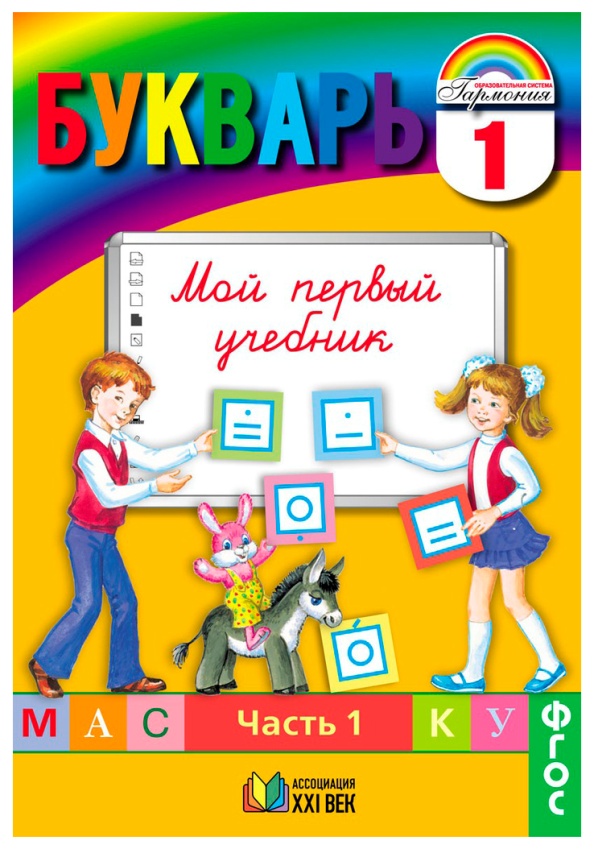 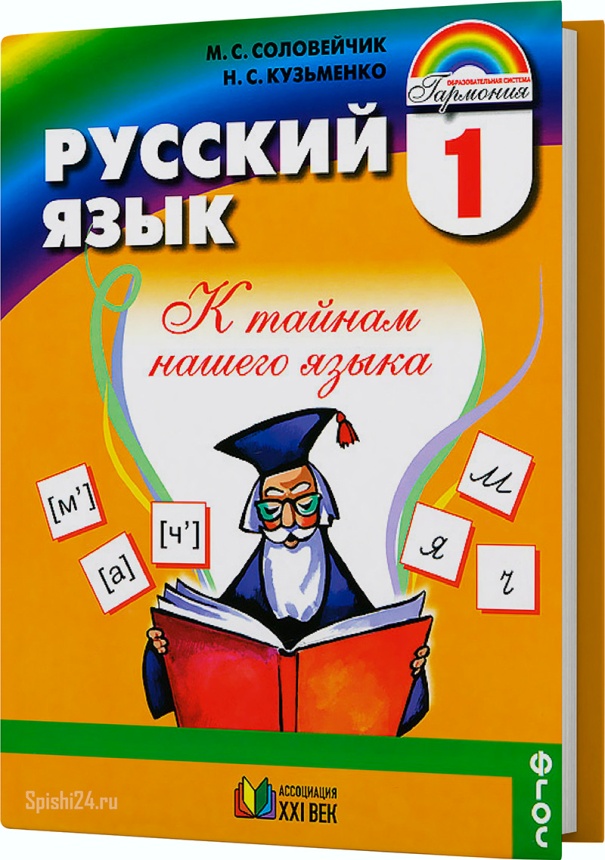 Математика.В.Н. Рудницкая  «Математика» 1-4 класс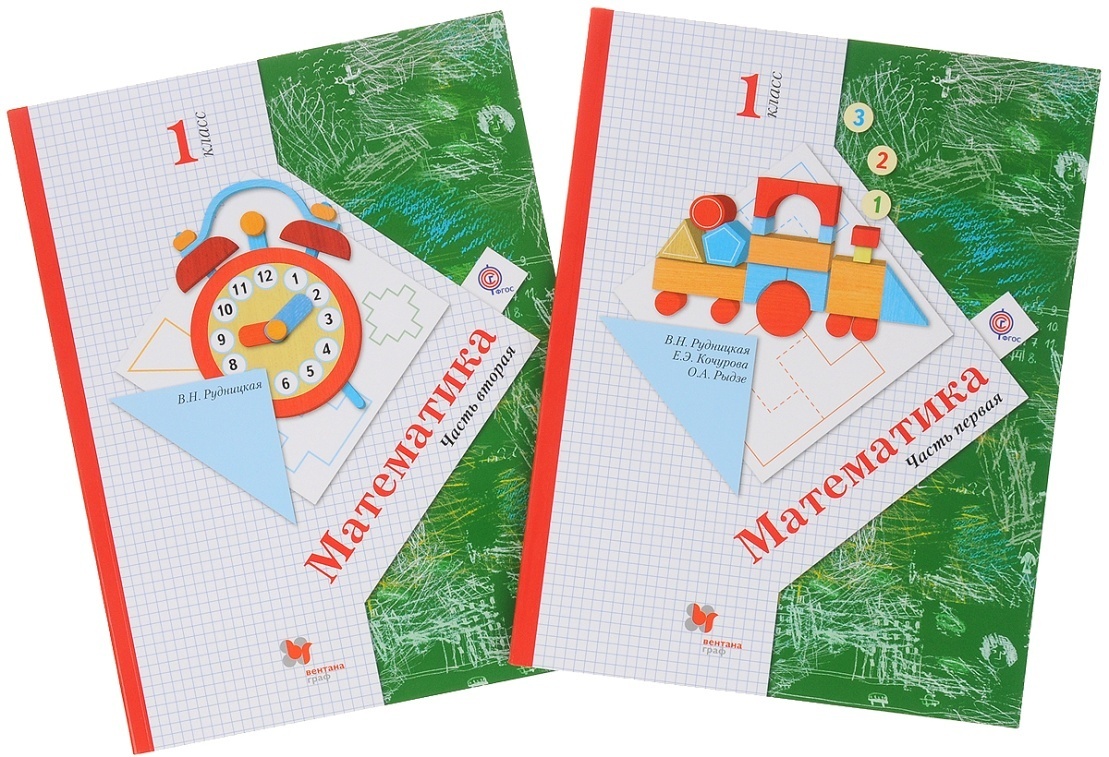 А.А. Плешаков « Окружающий мир»  1-4 класс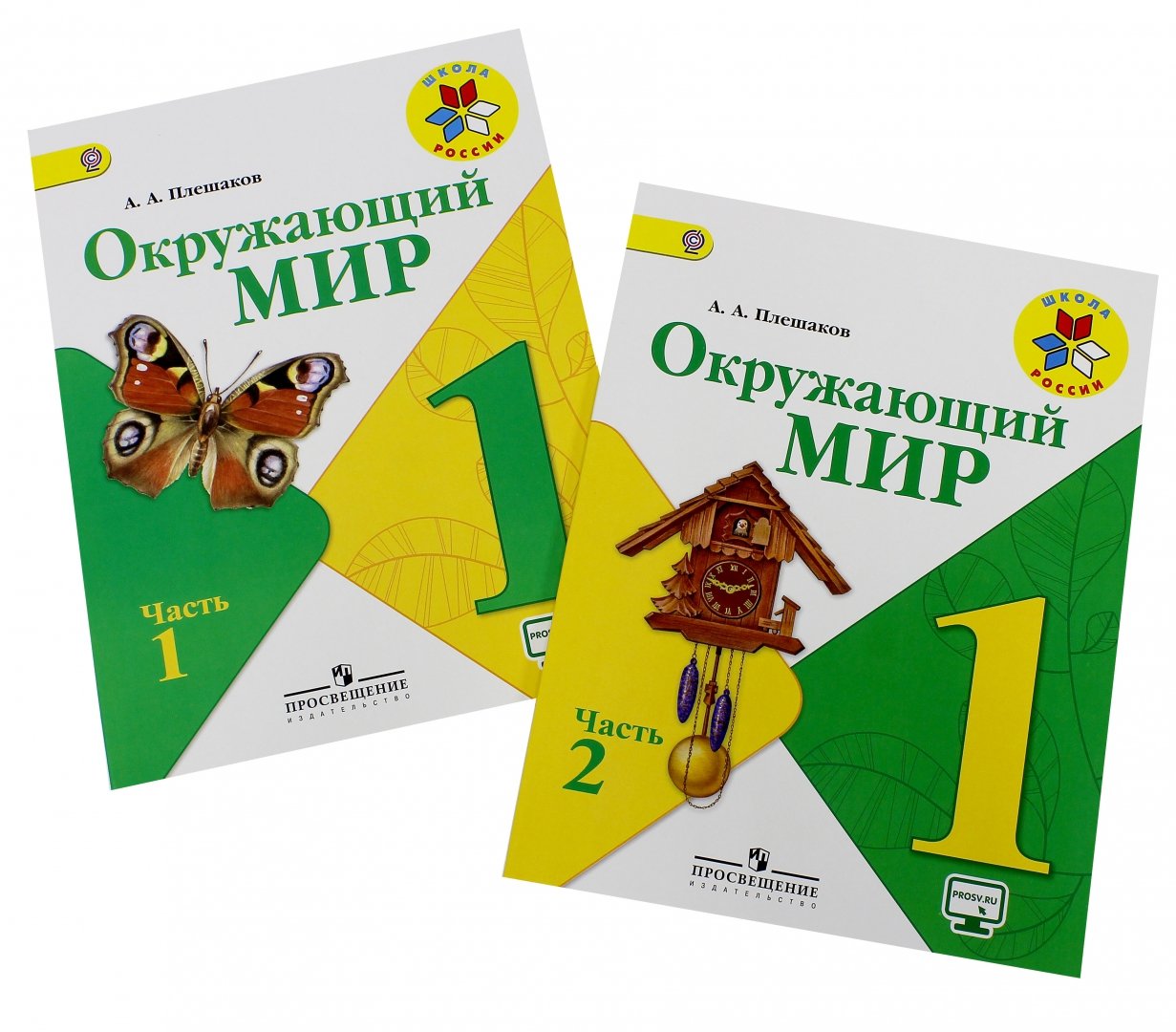 О.В. Кубасова  «Литературное чтение» 1 -4 класс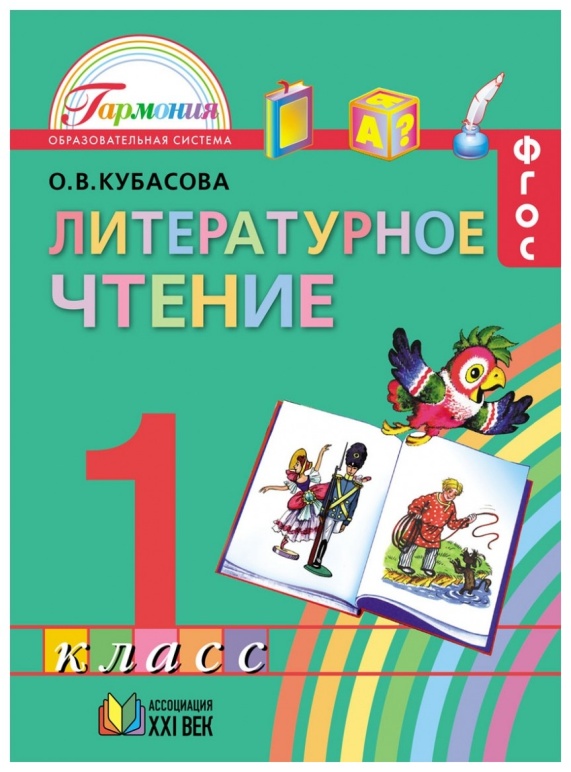 Школа обеспечивает учащихся  учебниками.Учебные предметы.Русский язык Родной языкЛитературное чтениеЛитературное чтение на родном языкеМатематикаОкружающий мирИзобразительное искусствоТехнологияФизическая культураШкольная форма.Для всех обучающихся введена  школьная форма.Девочки: сарафан, юбка в клеточку, блузки  однотонные, светлых  тонов, туфли.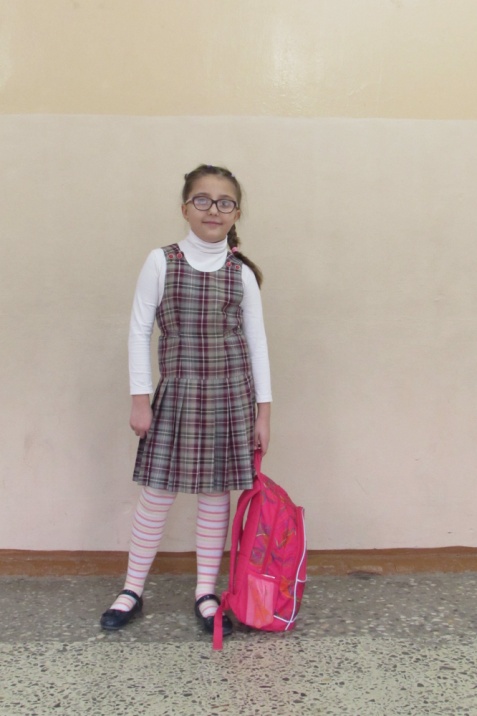 Мальчики: серый пиджак, классические брюки серого либо чёрного цвета, рубашки однотонные, светлых тонов, туфли.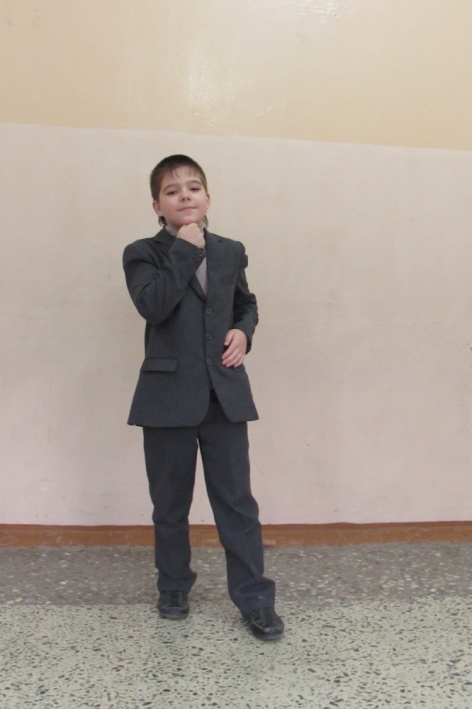 Школьную форму можно заказать  в ООО «Лорэн» по адресу Дарвина 10, телефон 42-20-68.Спортивная  одежда:  спортивные костюмы, футболки, спортивная обувь.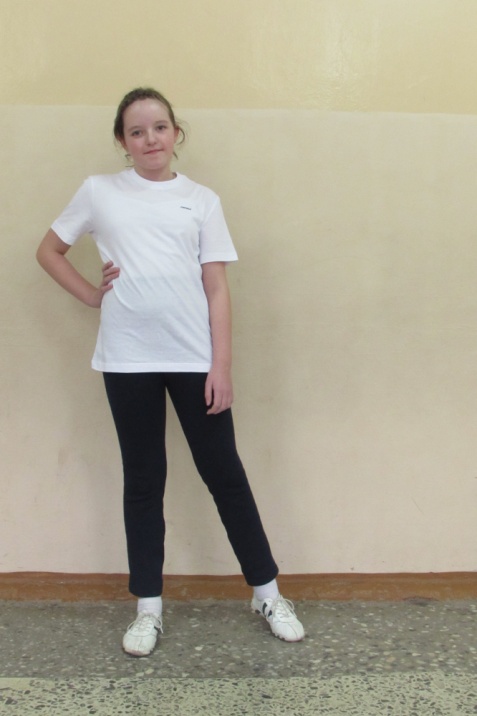           В школе работают кружки и спортивные секции.Джиу – джица, баскетбол, волейбол, лыжи, военно-спортивный клуб «Горностай», отряд Юнармия.Реализуя внеурочную деятельность,  в начальной школе  работают предметные  кружки . 